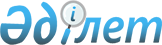 Темір аудандық мәслихатының 2014 жылғы 12 наурыздағы № 175 "Темір аудандық мәслихатының регламентін бекіту туралы" шешімінің күшін жою туралыАқтөбе облысы Темір аудандық мәслихатының 2016 жылғы 24 тамыздағы № 45 шешімі      Қазақстан Республикасының 2001 жылғы 23 қаңтардағы "Қазақстан Республикасындағы жергілікті мемлекеттік басқару және өзін-өзі басқару туралы" Заңының 6 бабына, Қазақстан Республикасының 2016 жылғы 6 сәуірдегі "Құқықтық актілер туралы" Заңының 46 бабының 2 тармағының 4) тармақшасына сәйкес Темір аудандық мәслихаты ШЕШІМ ҚАБЫЛДАДЫ: 

      1. Темір аудандық мәслихатының 2014 жылғы 12 наурыздағы № 175 "Темір аудандық мәслихатының регламентін бекіту туралы" (Нормативтік құқықтық актілерді мемлекеттік тіркеу тізілімінде № 3834 тіркелген, 2014 жылы 4 сәуірде "Темір" газетінде жарияланған) шешімінің күші жойылсын.


					© 2012. Қазақстан Республикасы Әділет министрлігінің «Қазақстан Республикасының Заңнама және құқықтық ақпарат институты» ШЖҚ РМК
				
      Аудандық мәслихаттың

Аудандық мәслихаттың

      сессия төрағасы

хатшысы

      Ж.ТӘЖІБАЕВА

Б.ІЗБАСОВ
